Coloring DNACut out the diagram on the bottom half of this page, and glue it into your journal. Follow the instructions below to create a useful tool for understanding the structure of DNA. 	Hint: you can use different colors, but create a key if you do!Find the “strands” and color them yellowColor all the Deoxyribose sugars greyColor all the Phosphate groups purpleColor all the Adenines RedColor all the Cytosine’s OrangeColor all the Guanines BlueColor all the Thymine’s GreenColor all the hydrogen bonds pinkCircle and label one completed nucleotideCircle and label the purinesCircle and label the pyrimidine’s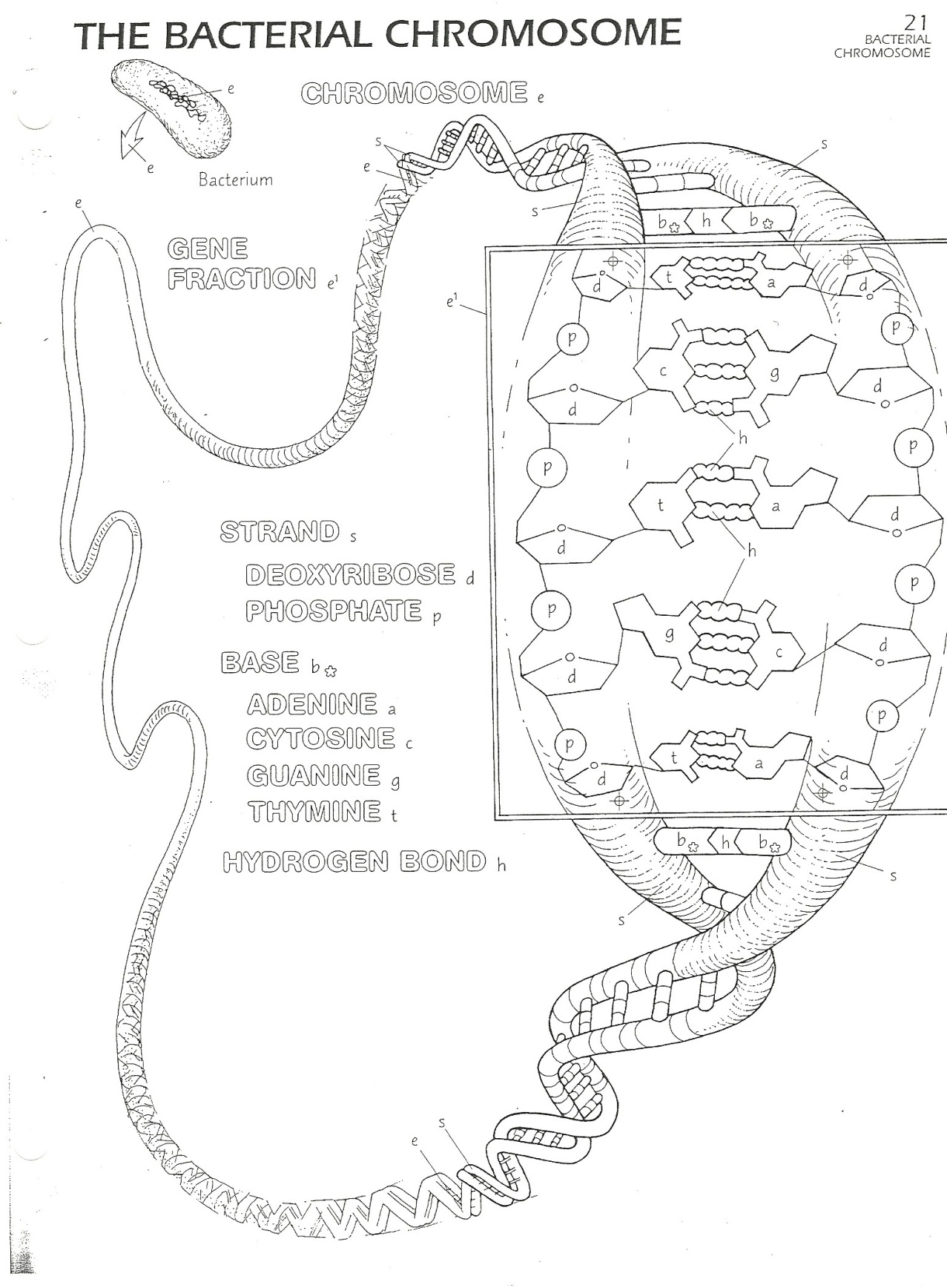 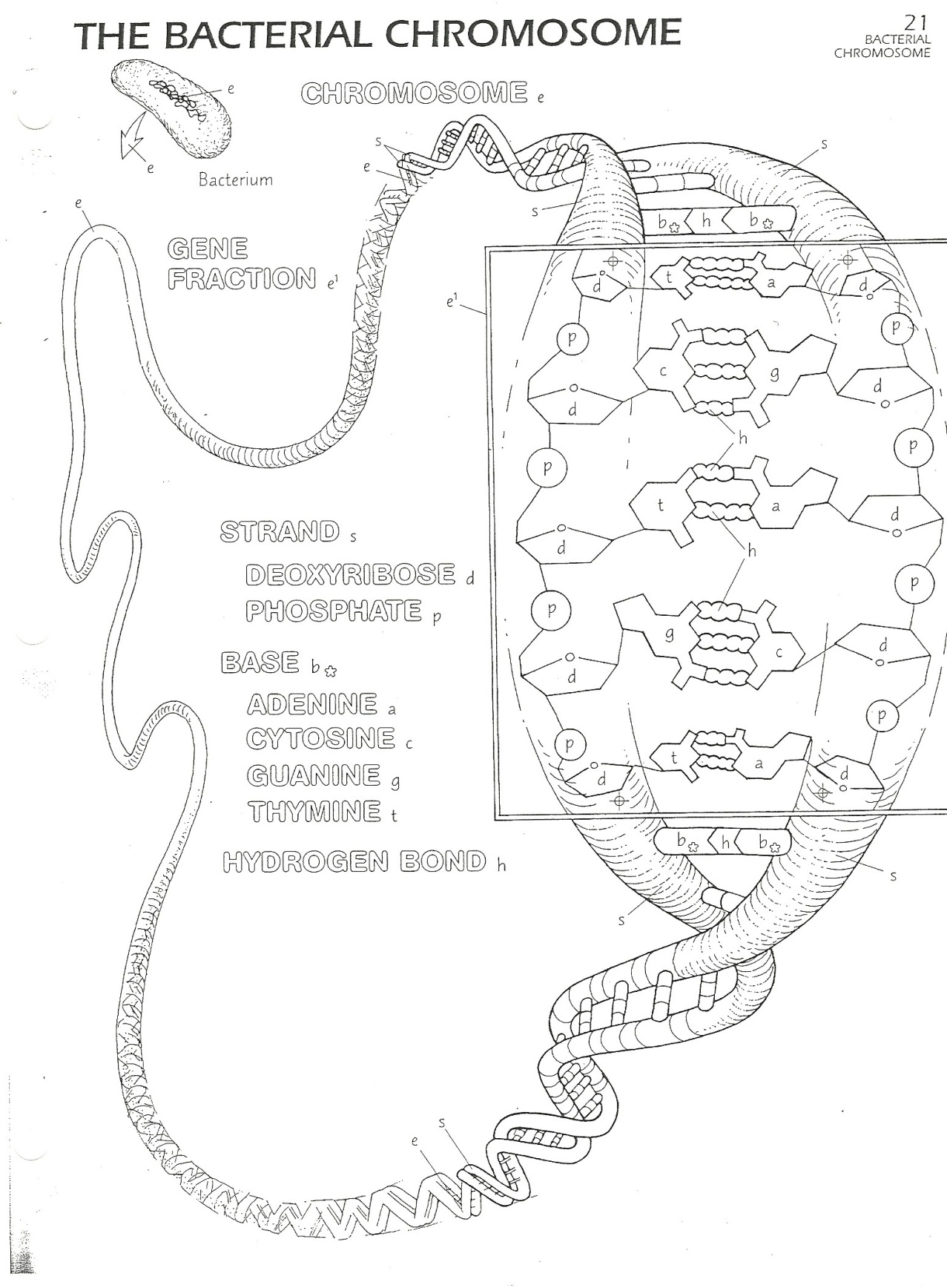 